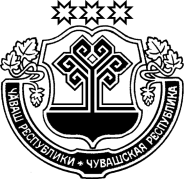 О признании утратившим силупостановления №99 от 27 декабря 2018г.«Об утверждении Правил обустройства мест (площадок) накопления твердых коммунальных отходов и ведения их реестра на территории Тюрлеминского сельского поселения Козловского района»Рассмотрев протест Чебоксарской межрайонной природоохранной прокуратуры №04-01-2019 от 13 июня 2019г. администрация Тюрлеминского сельского поселения Козловского района Чувашской Республики постановляет:1. Постановление администрации Тюрлеминского сельского поселения Козловского района №99 от 27 декабря 2018г.  «Об утверждении Правил обустройства мест (площадок) накопления твердых коммунальных отходов и ведения их реестра на территории Тюрлеминского сельского поселения Козловского района» признать утратившим силу2. Настоящее постановление вступает в силу после официального опубликования.3. Контроль за исполнением настоящего постановления оставляю за собой.Глава Тюрлеминского сельского поселенияКозловского района  Чувашской Республики                                    С.Л.ВолковЧУВАШСКАЯ рЕСПУБЛИКАКОЗЛОВСКИЙ РАЙОН АДМИНИСТРАЦИЯ тюрлеминского СЕЛЬСКОГО ПОСЕЛЕНИЯПОСТАНОВЛЕНИЕ26 июня 2019г. №31Станция ТюрлемаЧĂваш РеспубликиНКуславкка районĚНЧИтерлемес ялпоселениЙĚНАДМИНИСТРАЦИЙĚЙЫШĂНУ26 июня 2019г.  №31Терлемес станцие